LIGA MALUCHÓW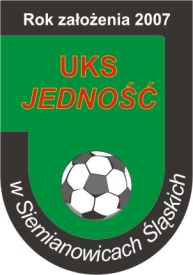 ROZGRYWKI PIŁKARSKIE DZIECI           Organizator: UKS JEDNOŚĆ w Siemianowicach Śląskich    Sezon 2013/2014 – JESIEŃ    Rocznik 2007 gr. ITurniej Nr 1 - Organizator: UKS Jedność TABELA PO I TURNIEJUKLASYFIKACJA STRZELCÓWLIGA MALUCHÓWROZGRYWKI PIŁKARSKIE DZIECI           Organizator: UKS JEDNOŚĆ w Siemianowicach Śląskich    Sezon 2013/2014 – JESIEŃ    Rocznik 2007 gr. ITurniej Nr 2 - Organizator: Gwiazda Ruda Śląska TABELA PO II TURNIEJU                                             LIGA MALUCHÓWROZGRYWKI PIŁKARSKIE DZIECI           Organizator: UKS JEDNOŚĆ w Siemianowicach Śląskich    Sezon 2013/2014 – JESIEŃ    Rocznik 2007 gr. ITurniej Nr 3 - Organizator: Józefka ChorzówTABELA PO III TURNIEJU                    LIGA MALUCHÓWROZGRYWKI PIŁKARSKIE DZIECI           Organizator: UKS JEDNOŚĆ w Siemianowicach Śląskich    Sezon 2013/2014 – JESIEŃ    Rocznik 2007 gr. ITurniej Nr 4 - Organizator: MUKP Dąbrowa Górnicza                                 TABELA PO IV TURNIEJU                    LIGA MALUCHÓWROZGRYWKI PIŁKARSKIE DZIECI           Organizator: UKS JEDNOŚĆ w Siemianowicach Śląskich    Sezon 2013/2014 – JESIEŃ    Rocznik 2007 gr. ITurniej Nr 5 - Organizator: AF Będzin                                 TABELA PO V TURNIEJU                    LIGA MALUCHÓWROZGRYWKI PIŁKARSKIE DZIECI           Organizator: UKS JEDNOŚĆ w Siemianowicach Śląskich    Sezon 2013/2014 – WIOSNA    Rocznik 2007 gr. ITurniej Nr 6 - Organizator: UKS JEDNOŚĆ                                 TABELA PO VI TURNIEJU                    LIGA MALUCHÓWROZGRYWKI PIŁKARSKIE DZIECI           Organizator: UKS JEDNOŚĆ w Siemianowicach Śląskich    Sezon 2013/2014 – WIOSNA    Rocznik 2007 gr. ITurniej Nr 7 - Organizator: Józefka Chorzów                                 TABELA PO VII TURNIEJU                    LIGA MALUCHÓWROZGRYWKI PIŁKARSKIE DZIECI           Organizator: UKS JEDNOŚĆ w Siemianowicach Śląskich    Sezon 2013/2014 – WIOSNA    Rocznik 2007 gr. ITurniej Nr 8 - Organizator: AF Będzin                                 TABELA PO VIII TURNIEJU                    LIGA MALUCHÓWROZGRYWKI PIŁKARSKIE DZIECI           Organizator: UKS JEDNOŚĆ w Siemianowicach Śląskich    Sezon 2013/2014 – WIOSNA    Rocznik 2007 gr. ITurniej Nr 9 - Organizator: MUKP Dąbrowa Górnicza                                 TABELA PO IX TURNIEJUKto z kimWynikStrzelcy bramekUKS Jedność – PKS Józefka   1 : 5Wojciech Greń - Denis Matyśkiewicz 3, Szymon Mościński, Jakub Knysok SRS Gwiazda – MUKP Dąbrowa G.4 : 0Janota Mariusz 2, Jakub Rossmann 2MUKP Dąbrowa G. – AF Będzin0 : 0SRS Gwiazda – UKS Jedność7 : 0Janota Mariusz 5, Szymon Olbryś, Tytus KasperczykPKS Józefka – SRS Gwiazda0 : 4Janota Mariusz, Szymon Olbryś, Jakub Rossmann 2UKS Jedność – AF Będzin0 : 8 Gogola Michał, Bednarczyk Marcel 2, Adrian Koch, Alan Dostał, Krzysztof Lasoń, Maks WójchciewiczPKS Józefka - AF Będzin0 : 5 Koch, Bednarczyk, Lasoń, Karwacki 2MUKP Dąbrowa G – UKS Jedność1 : 0Igor MirowskiPKS Józefka - MUKP Dąbrowa G3 : 2Denis Matyśkiewicz 2 – Tylec, Bród SRS Gwiazda - AF Będzin1 : 1Janota  – Krzysztof LasońL.P.Nazwa drużynyIlość punktówBramkiSRS Gwiazda1016 – 1AF Będzin814 – 1PKS Józefka 68 : 12MUKP Dąbrowa Gór.43 – 7UKS Jedność01 : 21L.P.Imię i NazwiskoNazwa drużynyIlość bramekAdrian KochAF Będzin34BródMUKP Dąbrowa Górnicza21Denis MatyśkiewiczPKS Józefka17TylecMUKP Dabrowa Górnicza16Krzysztof LasońAF Będzin12Marcel BednarczykAF Będzin11BajorMUKP Dabrowa Górnicza10KarwackiAF Będzin9Jakub KnysokPKS Józefka8Orczyk AF Będzin8Murcha PiotrUKS Jedność8Zaczyk PKS Józefka8SarapataPKS Józefka7GlicaPKS Józefka7Alan DostałAF Będzin7Michał GogolaAF Będzin7Igor MirowskiMUKP Dabrowa Górnicza6PrzybyszewskiPKS Józefka5Moczulski DominikUKS Jedność5Ludyga Oskar UKS Jedność4Maks WójcikiewiczAF Będzin4Głąb PawełUKS Jedność3KozłowskiMUKP Dabrowa Górnicza3RedziakMUKP Dabrowa Górnicza2Szymon MościńskiPKS Józefka2WójcikMUKP Dabrowa Górnicza2Kukla MikołajUKS Jedność1WysokinskiPKS Józefka1WyderkaPKS Józefka1SmereczniakPKS Józefka1SerafinMUKP Dabrowa Górnicza1PiekarczykMUKP Dabrowa Górnicza1Rola SzymonUKS Jedność1Wróbel JakubUKS Jedność1FutrzyńskiMUKP Dabrowa Górnicza1Wojciech GreńUKS Jedność1Kto z kimWynikStrzelcy bramekUKS Jedność – SRS Gwiazda   2 : 3Murcha, Moczulski – Skiba, Rosół, HeinzPKS Józefka - AF Będzin0 : 3Koch, Gogola, DostałMUKP Dąbrowa G. – SRS Gwiazda1 : 2Bród – Watoła, KasperczykAF Będzin – UKS Jedność4 : 0Dostał 2, Koch, WójcikiewiczPKS Józefka – MUKP Dąbrowa G.1 : 0Matyśkiewicz DenisSRS Gwiazda – AF Będzin2 : 2 Rossmann, Heinz - Adrian Koch 2 MUKP Dąbrowa G – UKS Jedność1 : 0 BródPKS Józefka – UKS Jedność5 : 1Matyśkiewicz Denis 2, Sarapata, Przybyszewski – Moczulski DominikPKS Józefka - SRS Gwiazda1 : 2Denis Matyśkiewicz – Rossmann 2MUKP Dąbrowa G. - AF Będzin1 : 6Bród - ?L.P.Nazwa drużynyIlość punktówBramkiAF Będzin1829 – 4PKS Józefka 1215 : 18MUKP Dąbrowa Gór.76 – 16UKS Jedność04 : 34Kto z kimWynikStrzelcy bramekAF Będzin – UKS Jedność   9 : 0Karwacki 2, Koch, Lasoń, Bednarczyk 2, Gogola, Wójcikiewicz, samobójczaPKS Józefka - MUKP Dąbrowa G.2 : 1Sarapata, Glica – Mirowski IgorMUKP Dąbrowa G. – UKS Jedność7 : 0Bród 3, Redziak 2, Tylec 2AF Będzin – MUKP Dąbrowa G.1 : 2Karwacki – Bród 2PKS Józefka – UKS Jedność1 : 1Matyśkiewicz Denis – Kukla MikołajPKS Józefka – AF Będzin3 : 2 Matyśkiewicz, Sarapata, Knysok – Koch, Dostał  L.P.Nazwa drużynyIlość punktówBramkiAF Będzin2142 – 8PKS Józefka 1921 : 22MUKP Dąbrowa Gór.1316 – 19UKS Jedność15 : 51Kto z kimWynikStrzelcy bramekPKS Józefka - MUKP Dąbrowa G.   2 : 3Przybyszewski, Zaczyk – Brud 2, BajorPKS Józefka - AF Będzin4 : 10Sarapata, Glica, Przybyszewski, Knysok – Karwacki 2, Orczyk 2, Wójcikiewicz, Dostał, Gogola, Bednarczyk, Lasoń, KochPKS Józefka – UKS Jedność4 : 0Knysok 3, MatyśkiewiczAF Będzin – UKS Jedność4 : 1Lasoń, Koch 2, samobójcza - MoczulskiMUKP Dąbrowa G. - UKS Jedność3 : 0Tylec 2, BajorMUKP Dąbrowa G.– AF Będzin2 : 3 Tylec  2 – Koch 2, Lasoń  L.P.Nazwa drużynyIlość punktówBramkiAF Będzin3060 – 15PKS Józefka 2231 : 35MUKP Dąbrowa Gór.1924 – 24UKS Jedność16 : 62Kto z kimWynikStrzelcy bramekPKS Józefka - MUKP Dąbrowa G.   2 : 2Matyśkiewicz, Glica  – Bród, TylecPKS Józefka - AF Będzin1 : 2Zaczyk - Orczyk ,BednarczykPKS Józefka – UKS Jedność2 : 3Knysok, Zaczyk – Moczulski 2, LudygaAF Będzin – UKS Jedność7 : 2Gogola 3, Orczyk, Dostał, Lasoń, Koch,  – Ludyga 2MUKP Dąbrowa G. - UKS Jedność2 : 2Bród 2 – Ludyga, GłąbMUKP Dąbrowa G.– AF Będzin4 : 4 Samobójcza, Bajor, Bród – Koch 2, Karwacki 2  L.P.Nazwa drużynyIlość punktówBramkiAF Będzin3773 – 22PKS Józefka 2336 : 42MUKP Dąbrowa Gór.2232 – 32UKS Jedność513 : 73Kto z kimWynikStrzelcy bramekPKS Józefka – UKS Jedność   4 : 1Zaczyk 2, Wysokiński, Wyderka - GłąbMUKP Dąbrowa G.– AF Będzin0 : 5Koch 3, Lasoń 2AF Będzin – UKS Jedność0 : 3Murcha 3MUKP Dąbrowa G – PKS Józefka4 : 2Wójcik, Bajor, Serafin, Bród – Matyśkiewicz, ZaczykAF Będzin - PKS Józefka3 : 2Koch 3 – Matyśkiewicz, SmereczniakMUKP Dąbrowa G.– UKS Jedność1 : 0 BajorL.P.Nazwa drużynyIlość punktówBramkiAF Będzin4381 – 27MUKP Dąbrowa Gór.2837 – 39PKS Józefka 2646 : 48UKS Jedność817 : 78Kto z kimWynikStrzelcy bramekPKS Józefka – UKS Jedność   2 : 2Przybyszewski, Mościński -  Głąb, MurchaMUKP Dąbrowa G.– AF Będzin2 : 2Bajor, Piekarczyk - Koch , LasońAF Będzin – UKS Jedność4 : 1Koch 3, Lasoń - MurchaMUKP Dąbrowa G – PKS Józefka6 : 2Mirowski 2,Tylec 2, Bajor, Wójcik – Glica, PrzybyszewskiAF Będzin - PKS Józefka6 : 2Koch 3, Bednarczyk 3 – Matyśkiewicz, ZaczykMUKP Dąbrowa G.– UKS Jedność4 : 2 Bród 2,Bajor, Tylec – Głąb, MurchaL.P.Nazwa drużynyIlość punktówBramkiAF Będzin5093 – 32MUKP Dąbrowa Gór.3549 – 45PKS Józefka 2752 : 62UKS Jedność922 : 88Kto z kimWynikStrzelcy bramekPKS Józefka – UKS Jedność   6 : 5MUKP Dąbrowa G.– AF Będzin2 : 0Tylec, BródAF Będzin – UKS Jedność5 : 2MUKP Dąbrowa G – PKS Józefka1 : 2Bród - AF Będzin - PKS Józefka10 : 3MUKP Dąbrowa G.– UKS Jedność7 : 1 Bród 2, Tylec 2, Mirowski 2, KozłowskiL.P.Nazwa drużynyIlość punktówBramkiAF Będzin56108 – 39MUKP Dąbrowa Gór.4159 – 48PKS Józefka 3362 : 78UKS Jedność930 : 106Kto z kimWynikStrzelcy bramekMUKP Dąbrowa G.– UKS Jedność   2 : 0Futrzyński, KozłowskiMUKP Dąbrowa G.– AF Będzin2 : 3Tylec, Bajor – Koch 2, OrczykMUKP Dąbrowa G – PKS Józefka1 : 1Tylec - SarapataAF Będzin - PKS Józefka4 : 4Koch, Orczyk 3 – Glica 2, Sarapata, ZaczykUKS Jedność - PKS Józefka0 : 4Zaczyk, Knysok, Sarapata, GlicaAF Będzin – UKS Jedność3 : 3 Koch 2, Bednarczyk – Murcha, Rola, Wróbel L.P.Nazwa drużynyIlość punktówBramkiAF Będzin61118 – 48MUKP Dąbrowa Gór.4564 – 52PKS Józefka 3871 : 83UKS Jedność1033 : 115